16 февраля – ко Дню коми – пермяцкого  языка  в группе «Дюймовочка» проводились  чтения произведений коми – пермяцкого  писателя В. Климова. Родители читали  стихотворения и сказки на коми – пермяцком языке.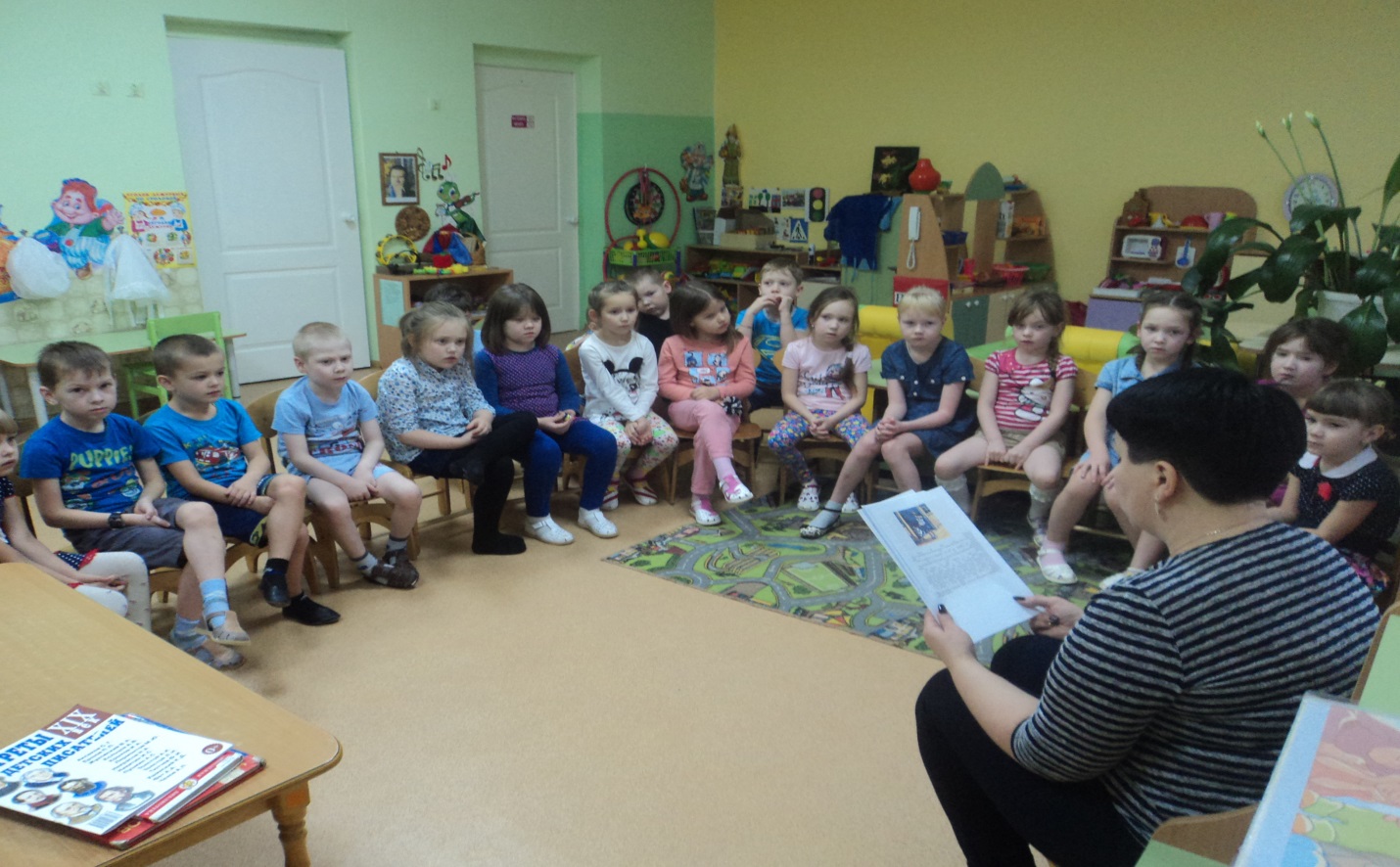 